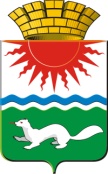 АДМИНИСТРАЦИЯ СОСЬВИНСКОГО ГОРОДСКОГО ОКРУГАРАСПОРЯЖЕНИЕот 26.12.2018 № 1045п.г.т. СосьваОб организации временной ледовой переправы через реки Сосьва и Ляля, вблизи д. Матушкино, с. Копылова, д. Куропашкино,  с. Денисово  на территории Сосьвинского городского округа в 2018 - 2019 году В соответствии с Федеральным законом от 06.10.2003 № 131-ФЗ «Об общих принципах организации местного самоуправления в Российской Федерации», в целях обеспечения устойчивого дорожного сообщения и доступа к социально-значимым объектам жизнеобеспечения д. Матушкино, с. Копылова,                                      д. Куропашкино,  с. Денисово  в зимний период  2018 - 2019 годов, по зимним автомобильным дорогам местного значения Сосьвинского городского округа, руководствуясь статьями 27, 30, 45 Устава Сосьвинского городского округа, администрация Сосьвинского городского округа ПОСТАНОВЛЯЕТ:1. Организовать возведение временной ледовой переправы через реки Сосьва и Ляля   вблизи д. Матушкино, с. Копылова, д. Куропашкино,  с. Денисово  на территории Сосьвинского городского округа. Толщину льда на ледовой переправе установить из расчета грузоподъемности ледовой переправы 15 тонн, равной 0,6 метра.2. Поручить директору МАУ «ЭХУ СГО» (Перминов А.Ю.) возведение временной ледовой переправы через реки Сосьва и Ляля, вблизи    д. Матушкино,               с. Копылова, д. Куропашкино,  с. Денисово  на территории Сосьвинского городского округа в 2018 - 2019 году в срок до 31.01.2019.3. Председателю Отраслевого органа администрации Сосьвинского городского округа «Комитет  по ЖКХ, строительству, энергетике, транспорту и связи» (Плешко О.В.) организовать приёмку переправы на территории Сосьвинского городского округа по акту приемки в эксплуатацию и паспорту на ледовую переправу,  в соответствии с требованиями Правил дорожного движения, с установкой соответствующих дорожных знаков.4. Настоящее постановление опубликовать в газете «Серовский рабочий», разместить на сайте администрации Сосьвинского городского округа.5. Контроль за исполнением настоящего постановления оставляю за собой.Глава Сосьвинского городского округа                                                                                     Г.Н. Макаров 